RIALTO USD Induction Program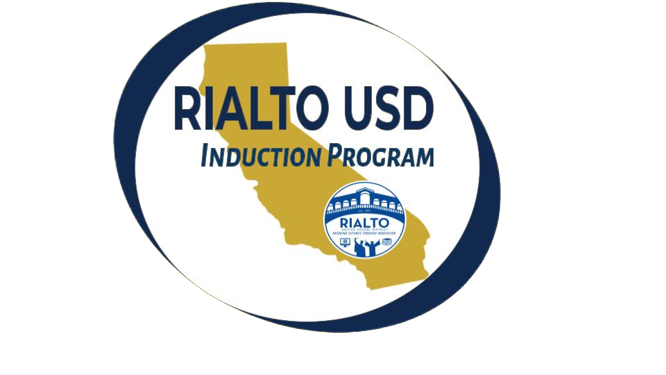 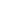 Individualized Learning Plan (ILP)     Next Cycle Revised 5/10/23INDUCTION PROGRAM INFORMATION   INDUCTION PROGRAM INFORMATION   INDUCTION PROGRAM INFORMATION   INDUCTION PROGRAM INFORMATION   Induction Teacher:Induction Advisement and Orientation Date:Induction Teacher:Tentative Completion Date:Credential Type:Multiple Subject Induction Program Year:Induction Program Year:Credential Type:Single Subject (Specify):Credential Type:Educational Specialist (Specify):School Site:Induction Mentor:Charmaine Hughey-BaileyGrade Level/SubjectAssignment:  Mentor Match Date:PGAP- Professional Growth Assistance Plan              Date: PGAP- Professional Growth Assistance Plan              Date: TEACHER PRE-ASSESSMENTTEACHER PRE-ASSESSMENTUniversity Individual Development Plan/Portability GoalsDate:Strengths:University Individual Development Plan/Portability GoalsDate:Area to Develop:Initial Self-Assessment CompletedDate: Strengths: Initial Self-Assessment CompletedDate: Noted areas for Growth: Identified CSTP Focus:                                                             Date:(within 60 days of Mentor Match date)  Initial Induction Needs Assessment Survey     Date:   Initial Induction Needs Assessment Survey     Date:  SWIVL Permission Form                                       INITIAL OBSERVATION VIDEO                    SWIVL Permission Form                                       INITIAL OBSERVATION VIDEO                   Date:Time/Period:Link to Lesson Plan:Link Observation Video:What are the observable elements during this lesson that demonstrates that I am engaging and supporting all students in learning? (CSTP 1 - Engaging And Supporting All Students in Learning)What are the observable elements during this lesson that demonstrates that I am engaging and supporting all students in learning? (CSTP 1 - Engaging And Supporting All Students in Learning)What observable evidence from this video demonstrates my ability to establish and maintain positive classroom culture and dynamics? (CSTP 2 - Creating and Maintaining Effective Learning Environment)What observable evidence from this video demonstrates my ability to establish and maintain positive classroom culture and dynamics? (CSTP 2 - Creating and Maintaining Effective Learning Environment)CYCLE # __                               CSTP INQUIRY GOAL DEVELOPMENTCYCLE # __                               CSTP INQUIRY GOAL DEVELOPMENTCYCLE # __                               CSTP INQUIRY GOAL DEVELOPMENTStart Date:Focus for Targeted Growth: CSTP Standard:CSTP Current Level of Practice:Level of practice: <Type here>Descriptor of my level of practice: <Copy & Paste here>Level of practice: <Type here>Descriptor of my level of practice: <Copy & Paste here>CSTP Target Growth Level:Level of practice: <Type here>Descriptor of targeted growth level of practice: <Copy & Paste here>Level of practice: <Type here>Descriptor of targeted growth level of practice: <Copy & Paste here>Administrator support on CSTP focus:  Triad Date:PLANPLANPLANPLANCycle __ Inquiry QuestionCycle __ Inquiry QuestionSSPECIFIC goal statement in response to inquiry question with measurable outcomes MMEASUREMENT Tools/ResourcesPre-assessment Date:Tool:Pre-assessment Date:Tool:MMEASUREMENT Tools/ResourcesI will track and monitor student growth by using the following tools & resources to implement this planDailyWeeklyI will track and monitor student growth by using the following tools & resources to implement this planDailyWeeklyMMEASUREMENT Tools/ResourcesI will track and monitor my own progress byDailyWeeklyI will track and monitor my own progress byDailyWeeklyMMEASUREMENT Tools/ResourcesPost-assessment Date:Tool:Post-assessment Date:Tool:A ACTION Plan StepsCSTP Effective ClassroomList the steps to implement my planList the steps to implement my planRRELEVANT Rationale This plan is relevant for this goal because… This plan is relevant for this goal because… TTIME FrameAnticipated timeframe for this Inquiry Cycle, # of weeks: __Anticipated timeframe for this Inquiry Cycle, # of weeks: __TEACH &  REFLECT(Implementation- How is my plan progressing?)TEACH &  REFLECT(Implementation- How is my plan progressing?)TEACH &  REFLECT(Implementation- How is my plan progressing?)SPECIFIC goal statement: Pre-assessment data analysis and findings to guide this inquiry cycle:(Link to Evidence & Data Tracker)Date(s): Date(s): Date(s): In this entry, I am implementing my plan by:Findings & analysis of the data for this entry:Successes and growths observed:(students’ & teacher’s)Challenges, concerns, or further thoughts/reflections:My next steps will be:Mentor Response:Date(s): Date(s): Date(s): In this entry, I am implementing my plan by:Findings & analysis of the data for this entry:Successes and growths observed:(students’ & teacher’s)Challenges, concerns, or further thoughts/reflections:My next steps will be:Mentor Response:Date(s): Date(s): Date(s): In this entry, I am implementing my plan by:Findings & analysis of the data for this entry:Successes and growths observed:(students’ & teacher’s)Challenges, concerns, or further thoughts/reflections:My next steps will be:Mentor Response:Date(s): Date(s): Date(s): In this entry, I am implementing my plan by:Findings & analysis of the data for this entry:Successes and growths observed:(students’ & teacher’s)Challenges, concerns, or further thoughts/reflections:My next steps will be:Mentor Response:APPLYAPPLYAPPLYDate:Date:Date:The Post-assessment evidence and data findings and summary are:Based on this cycle  implementation; the data revealed:In what ways have you grown in your targeted CSTP?How will you continue applying these professional practices to better impact student outcomes?TEACHER MID-YEAR ASSESSMENTTEACHER MID-YEAR ASSESSMENTTEACHER MID-YEAR ASSESSMENTMid-Year  CSTP Self-Assessment Date: Mid-Cycle SurveyDate: Professional Growth Assistance PlanCYCLE # __                               CSTP INQUIRY GOAL DEVELOPMENTCYCLE # __                               CSTP INQUIRY GOAL DEVELOPMENTCYCLE # __                               CSTP INQUIRY GOAL DEVELOPMENTStart Date:Focus for Targeted Growth: CSTP Standard:CSTP Current Level of Practice:Level of practice: <Type here>Descriptor of  my level of practice: <Copy & Paste here>Level of practice: <Type here>Descriptor of  my level of practice: <Copy & Paste here>CSTP Target Growth Level:Level of practice: <Type here>Descriptor of  targeted growth level of practice: <Copy & Paste here>Level of practice: <Type here>Descriptor of  targeted growth level of practice: <Copy & Paste here>PLANPLANPLANPLANCycle __ Inquiry Question:Cycle __ Inquiry Question:SSPECIFIC goal statement in response to inquiry question with measurable outcomes MMEASUREMENT Tools/ResourcesPre-assessmentDate:Tool:Pre-assessmentDate:Tool:MMEASUREMENT Tools/ResourcesI will track and monitor student growth by using the following tools & resources to implement this planDailyWeeklyI will track and monitor student growth by using the following tools & resources to implement this planDailyWeeklyMMEASUREMENT Tools/ResourcesI will track and monitor my own progress byDailyWeeklyI will track and monitor my own progress byDailyWeeklyMMEASUREMENT Tools/ResourcesPost-assessmentDate:Tool:Post-assessmentDate:Tool:A ACTION Plan StepsCSTP Effective ClassroomList the steps to implement your plan1.2.3.4.List the steps to implement your plan1.2.3.4.RRELEVANT Rationale This plan is relevant for this goal because… This plan is relevant for this goal because… TTIME FrameAnticipated timeframe for this Inquiry Cycle, # of weeks: __Anticipated timeframe for this Inquiry Cycle, # of weeks: __TEACH &  REFLECT(Implementation- How is my plan progressing?)TEACH &  REFLECT(Implementation- How is my plan progressing?)TEACH &  REFLECT(Implementation- How is my plan progressing?)SPECIFIC goal statement Pre-assessment data analysis and findings to guide this inquiry cycle:(Link to Evidence & Data Tracker)Date(s): Date(s): Date(s): In this entry, I am implementing my plan by:Findings & analysis of the data for this entry:Successes and growths observed:(students’ & teacher’s)Challenges, concerns, or further thoughts/reflections:My next steps will be:Mentor Response:Date(s): Date(s): Date(s): In this entry, I am implementing my plan by:Findings & analysis of the data for this entry:Successes and growths observed:(students’ & teacher’s)Challenges, concerns, or further thoughts/reflections:My next steps will be:Mentor Response:Date(s): Date(s): Date(s): In this entry, I am implementing my plan by:Findings & analysis of the data for this entry:Successes and growths observed:(students’ & teacher’s)Challenges, concerns, or further thoughts/reflections:My next steps will be:Mentor Response:Date(s): Date(s): Date(s): In this entry, I am implementing my plan by:Findings & analysis of the data for this entry:Successes and growths observed:(students’ & teacher’s)Challenges, concerns, or further thoughts/reflections:My next steps will be:Mentor Response:APPLYAPPLYAPPLYDate:The Post-assessment evidence and data findings and summary are:Based on this cycle  implementation; the data revealed:In what ways have you grown in your targeted CSTP?How will you continue applying these professional practices to better impact student outcomes?TEACHER POST - ASSESSMENT TEACHER POST - ASSESSMENT TEACHER POST - ASSESSMENT TEACHER POST - ASSESSMENT SWIVL Permission Form                                             Final Observation VideoSWIVL Permission Form                                             Final Observation VideoSWIVL Permission Form                                             Final Observation VideoSWIVL Permission Form                                             Final Observation VideoDate of Observation:Time/Period:Link to Lesson Plan:Link to Observation Video:Link to Lesson Plan:Link to Observation Video:What are the observable changes from your initial video during this lesson that demonstrates that I am engaging and supporting all students in learning? (CSTP 1 - Engaging And Supporting All Students in Learning)What are the observable changes from your initial video during this lesson that demonstrates that I am engaging and supporting all students in learning? (CSTP 1 - Engaging And Supporting All Students in Learning)What are the observable changes from your initial video during this lesson that demonstrates that I am engaging and supporting all students in learning? (CSTP 1 - Engaging And Supporting All Students in Learning)What are the observable changes from your initial video during this lesson that demonstrates that I am engaging and supporting all students in learning? (CSTP 1 - Engaging And Supporting All Students in Learning)What observable changes from your initial video demonstrates my ability to establish and maintain positive classroom culture and dynamics? (CSTP 2 - Creating and Maintaining Effective Learning Environment)What observable changes from your initial video demonstrates my ability to establish and maintain positive classroom culture and dynamics? (CSTP 2 - Creating and Maintaining Effective Learning Environment)What observable changes from your initial video demonstrates my ability to establish and maintain positive classroom culture and dynamics? (CSTP 2 - Creating and Maintaining Effective Learning Environment)What observable changes from your initial video demonstrates my ability to establish and maintain positive classroom culture and dynamics? (CSTP 2 - Creating and Maintaining Effective Learning Environment)Final CSTP Self-Assessment Date:End of Year Survey Date: End of Program Survey Date: End of Year Survey Date: End of Program Survey Date: Professional Growth Assistance Plan END OF YEAR 1 REFLECTION QUESTIONS END OF YEAR 1 REFLECTION QUESTIONS What have I learned about myself as a Professional Educator and about my students as learners?Describe a piece of evidence that illustrates a shift I have made in my teaching practices.How have you or how will you respond to unique cultural backgrounds, needs, interests, and abilities in your students?Which CSTP will I focus on in the next year?END OF PROGRAM REFLECTION QUESTIONS END OF PROGRAM REFLECTION QUESTIONS END OF PROGRAM REFLECTION QUESTIONS END OF PROGRAM REFLECTION QUESTIONS Through the lens of the Plan-Teach-Reflect-Apply process, thoroughly answer the following questions drawing from your experiences throughout your Induction journey. Embed hyperlinks with clear and concise examples of your experiences and relevant data that supports any claim(s) you are making.Through the lens of the Plan-Teach-Reflect-Apply process, thoroughly answer the following questions drawing from your experiences throughout your Induction journey. Embed hyperlinks with clear and concise examples of your experiences and relevant data that supports any claim(s) you are making.Through the lens of the Plan-Teach-Reflect-Apply process, thoroughly answer the following questions drawing from your experiences throughout your Induction journey. Embed hyperlinks with clear and concise examples of your experiences and relevant data that supports any claim(s) you are making.Through the lens of the Plan-Teach-Reflect-Apply process, thoroughly answer the following questions drawing from your experiences throughout your Induction journey. Embed hyperlinks with clear and concise examples of your experiences and relevant data that supports any claim(s) you are making.In which CSTP do you feel you experienced the most growth over the course of the two-year Induction process? What were the factors that helped you grow in that teaching standard? 	In which CSTP do you feel you experienced the most growth over the course of the two-year Induction process? What were the factors that helped you grow in that teaching standard? 	In which CSTP do you feel you experienced the most growth over the course of the two-year Induction process? What were the factors that helped you grow in that teaching standard? 	In which CSTP do you feel you experienced the most growth over the course of the two-year Induction process? What were the factors that helped you grow in that teaching standard? 	<Type Here><Type Here><Type Here><Type Here>Which CSTP was the most challenging to implement? How do you plan on continuing to grow in this particular CSTP?Which CSTP was the most challenging to implement? How do you plan on continuing to grow in this particular CSTP?Which CSTP was the most challenging to implement? How do you plan on continuing to grow in this particular CSTP?Which CSTP was the most challenging to implement? How do you plan on continuing to grow in this particular CSTP?<Type Here><Type Here><Type Here><Type Here>How has the Induction process of reflecting on student data impacted your growth as an educator? How has the Induction process of reflecting on student data impacted your growth as an educator? How has the Induction process of reflecting on student data impacted your growth as an educator? How has the Induction process of reflecting on student data impacted your growth as an educator? <Type Here><Type Here><Type Here><Type Here>Candidate Printed Name:Candidate Signature: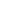 Date: 